Муниципальное казенное дошкольное образовательное учреждение детский сад № 4 «Светлячок» Чистоозерного района Новосибирской областиРодительское собрание на тему:Развитие речи через развитие межполушарного взаимодействияУчитель-логопед: Яценко Н.В.р. п. ЧистоозерноеРазвитие головного мозга ребенка начинается внутриутробно и активно продолжается после рождения.По исследованиям физиологов правое полушарие головного мозга – гуманитарное, образное, творческое – отвечает за тело, координацию движений, пространственное зрительное и кинестетическое восприятие. Левое полушарие головного мозга – математическое, знаковое, речевое, логическое, аналитическое – отвечает за восприятие – слуховой информации, постановку целей и построение программ. Единство мозга складывается из деятельности двух полушарий, тесно связанных между собой системой нервных волокон (мозолистое тело).Мозолистое тело (межполушарные связи) находится между полушариями головного мозга в теменно-затылочной части и состоит из двухсот миллионов нервных волокон. Оно необходимо для координации работы мозга и передачи информации из одного полушария в другое.Нарушение мозолистого тела искажает познавательную деятельность детей. Если нарушается проводимость через мозолистое тело, то ведущее полушарие берет на себя большую нагрузку, а другое блокируется. Оба полушария начинают работать без связи. Нарушаются пространственная ориентация, адекватное эмоциональное реагирование, координация работы зрительного и аудиального восприятия с работой пишущей руки. Ребенок в таком состоянии не может читать и писать, воспринимая информацию на слух или глазами.Значительную часть коры больших полушарий мозга человека занимают клетки, связанные с деятельностью кисти рук, в особенности ее большого пальца, который, у человека противопоставлен всем остальным пальцам.Необходимо большое внимание уделять развитию мозолистого тела. Совершенствование интеллектуальных и мыслительных процессов необходимо начинать с развития движений пальцев и тела.Мозолистое тело (межполушарное взаимодействие) можно развить через кинезиологические упражнения.Кинезиология – наука о развитии головного мозга через движение. Кинезиологические упражнения – это комплекс движений, позволяющих активизировать межполушарное взаимодействие. Кинезиологические упражнения развивают мозолистое тело, повышают стрессоустойчивость, синхронизируют работу полушарий, улучшают мыслительную деятельность, способствуют улучшению память и внимания, облегчают процесс чтения и письма.Цель кинезиологических упражнений: повышение работоспособности, улучшение вербальной памяти, концентрации, объёма и переключаемости внимания, создание положительных установок на учёбу, повышение жизненных сил организма как психофизиологических предпосылок повышения эффективности обучения.Требования к упражнениям: систематичность; доброжелательная обстановка;точное выполнение движений и приемов;четкое владение упражнениями учителем;постепенное усложнение и увеличение объема заданий;наращивание темпа выполнения заданий.Положительные эффекты:оптимизация деятельности мозга,гармоничное развитие двух полушарного мышления,развитие интеллектуальных и творческих способностей,развитие способностей к обучению и усвоению информации,восстановление работоспособности и продуктивности,снятие стресса, нервного напряжения, усталости.Практическая часть 1 Кинезиологические упражнения«Кулак-ребро-ладонь»«Колечко»«Лезгинка»«Фонарики»«Цепочка»«Заяц-коза» и т.б.2. Двуручное рисованиеПоказ картинок.Это может быть рисование в воздухе, на бумаге, главное, чтобы двумя руками. Может быть рисование разных геометрических фигур.3. Зеркальное рисование.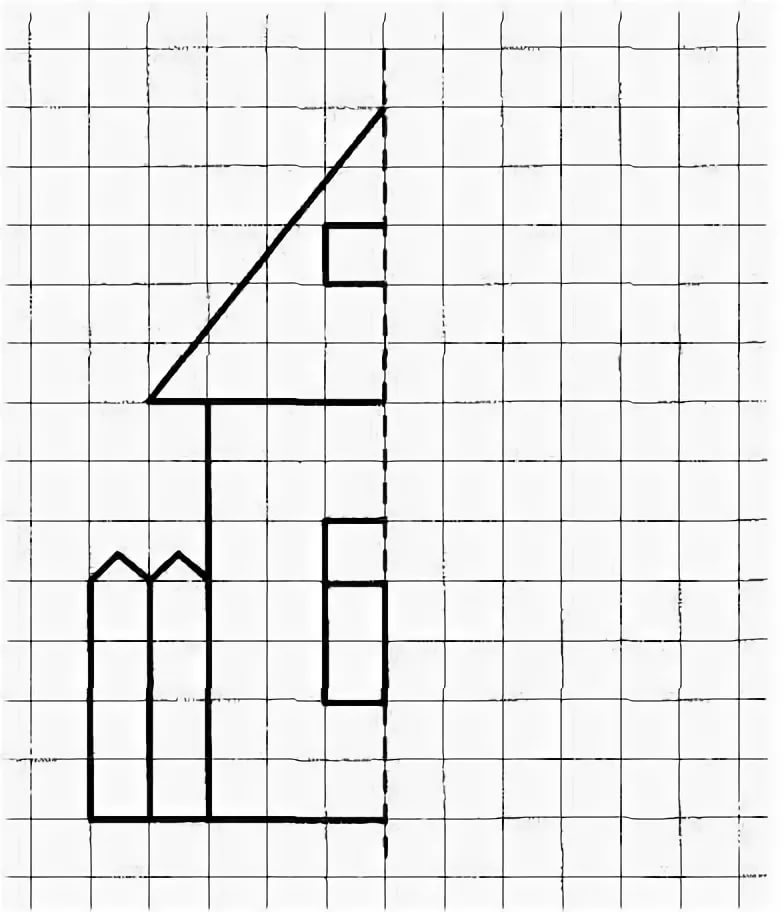 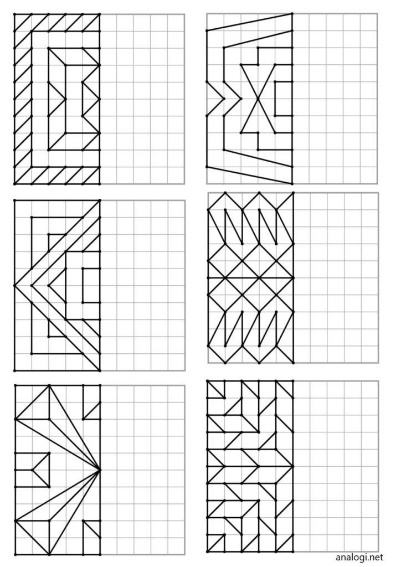 4. Игры с мячомПоказ 5. Скакалка6. Ряды повторяющихся картинок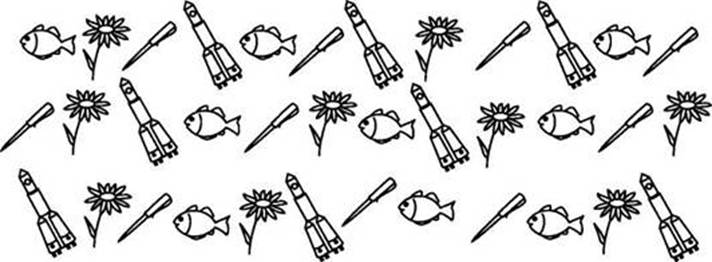 7. Доска Бильгоу (балансировочная доска)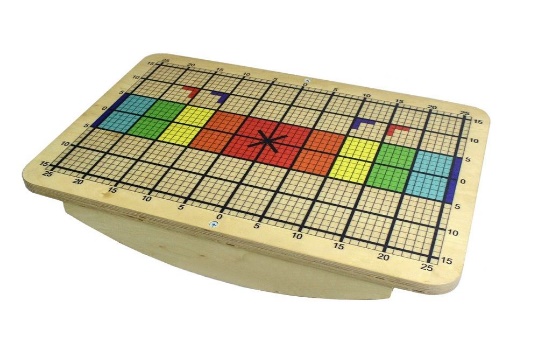 